  Ministero dell’Istruzione
  Ufficio Scolastico Regionale per il Lazio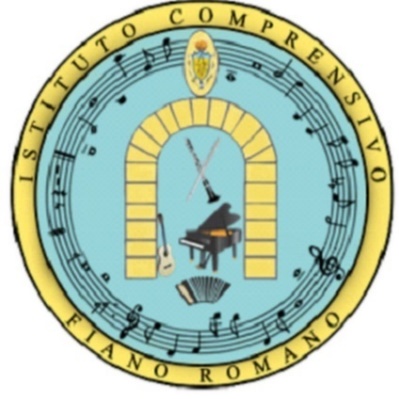 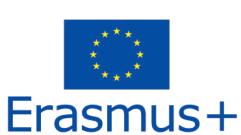 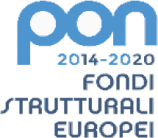 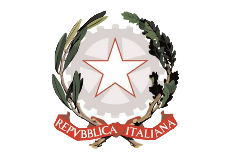   ISTITUTO COMPRENSIVO FIANO
  Indirizzo Musicale
  Via L. Giustiniani, 20 – 00065 Fiano Romano (Rm)
  Tel. 0765/389008 
  Cod.Mecc. RMIC874700D – Codice Fiscale: 97198090587
  Peo: rmic87400d@istruzione.it – Pec: rmic87400d@pec.istruzione.it
  Sito web: www.icfianoromano.edu.it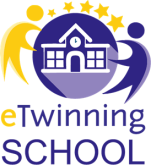 ALLEGATO n. 4.1DICHIARAZIONE PER LA FAMIGLIA Oggetto: parere non favorevole alla personalizzazione del percorso formativo Anno scolastico ___________________ I sottoscritti _____________________________________ e ______________________________________genitori dell’alunno/a _____________________________________________ frequentante la classe/sezione _____________.della scuola ______________________________________ esprimono parere non favorevole ad una personalizzazione del percorso formativo del/la proprio/a figlio/a per l’anno scolastico __________________ .Fiano Romano, ______________________________ Il sottoscritto, consapevole delle conseguenze amministrative e penali per chi rilasci dichiarazioni non corrispondenti a verità, ai sensi del DPR 245/2000, dichiara di aver effettuato la scelta/richiesta in osservanza delle disposizioni sulla responsabilità genitoriale di cui agli artt. 316, 337 ter e 337 quater del codice civile, che richiedono il consenso di entrambi i genitori.(barrare in caso di firma di un solo genitore)										Firma dei genitori  									_____________________________ 									_____________________________